от 06.02.2020  № 119О признании утратившим силу постановления администрации Волгограда от 23 октября 1998 г. № 1343 «О создании департамента международных связей и внешнеэкономической деятельности администрации Волгограда»Руководствуясь статьями 7, 39 Устава города-героя Волгограда, администрация ВолгоградаПОСТАНОВЛЯЕТ:1. Признать утратившим силу постановление администрации Волгограда от 23 октября 1998 г. № 1343 «О создании департамента международных связей и внешнеэкономической деятельности администрации Волгограда».2. Настоящее постановление вступает в силу со дня его официального опубликования.Глава Волгограда                                                                                                                  В.В.Лихачев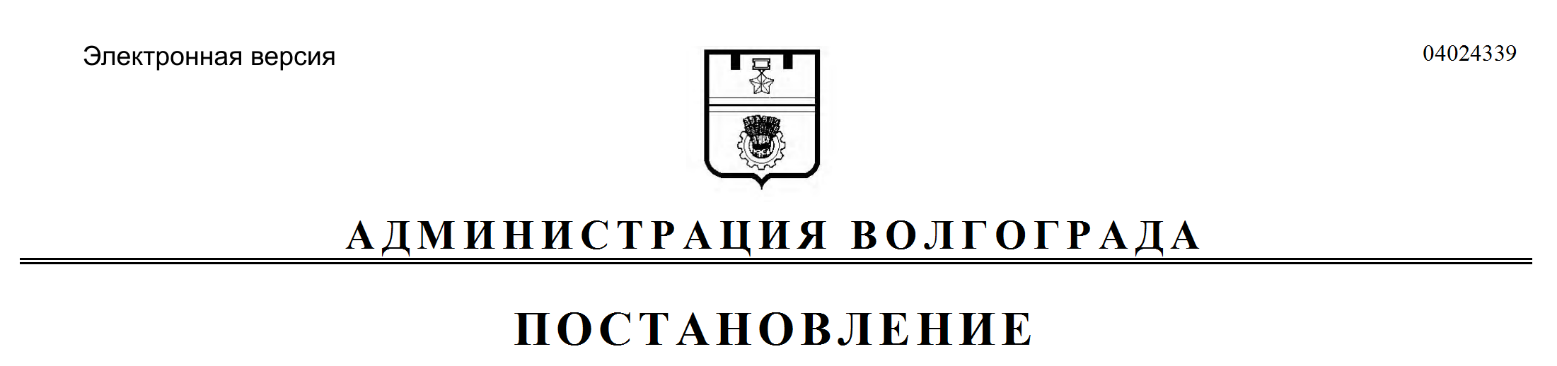 